Уважаемые коллеги, напоминаем, что 10 апреля состоится МЕЖРЕГИОНАЛЬНАЯ НАУЧНО-ПРАКТИЧЕСКАЯ КОНФЕРЕНЦИЯ «ПРОБЛЕМЫ ЛЕЧЕНИЯ КОМОРБИДНОГО ПАЦИЕНТА В ТЕРАПЕВТИЧЕСКОЙ ПРАКТИКЕ», в ходе которой будут обсуждаться самые актуальные вопросы практической медицины. Это прекрасная возможность получить ответы на имеющиеся у каждого практикующего врача вопросы от ведущих специалистов. Документация по конференции подана в Координационный совет по развитию НМО . Ждем всех на мероприятии.ПРОГРАММАМЕЖРЕГИОНАЛЬНОЙ НАУЧНО-ПРАКТИЧЕСКОЙ КОНФЕРЕНЦИИ «ПРОБЛЕМЫ ЛЕЧЕНИЯ КОМОРБИДНОГО ПАЦИЕНТА В ТЕРАПЕВТИЧЕСКОЙ ПРАКТИКЕ»Дата проведения: 10 апреля 2024.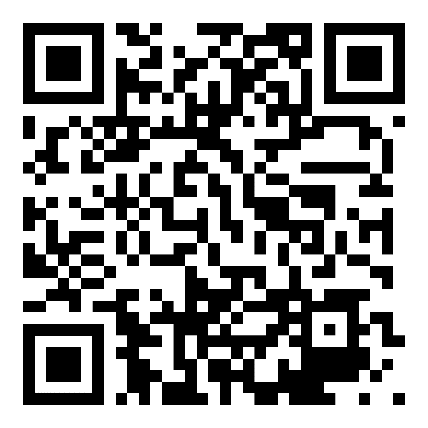 Место проведения: - актовый зал БУ «Центральная городская больница» Минздрава Чувашии, г. Чебоксары, проспект Ленина, 47Мероприятие проводится в гибридном форматеСсылка для регистрации и подключения https://b86246.vr.mirapolis.ru/mira/s/05DdwLВремяМероприятие10:00-10:20Регистрация участников 10:20-10:35Приветственное слово -Представителей Минздрава Чувашии-Главных специалистов Минздрава Чувашии-Ректора ГАУ ДПО «Институт усовершенствования врачей» Минздрава Чувашии-Декана медицинского факультета ФГБОУ ВО «Чувашский государственный университет им. И.Н. Ульянова»10:35-11:00Коморбидный пациент – герой нашего времени.Артемьева Елена Геннадьевна – д.м.н., профессор, заведующая кафедрой терапии и общей врачебной практики ГАУ ДПО «Институт усовершенствования врачей» Минздрава Чувашии, руководитель Чувашского республиканского регионального отделения Общероссийской Общественной Организации «Ассоциация врачей общей практики (семейных врачей)» Российской Федерации (г. Чебоксары)Дискуссия. Вопросы и ответы11:00-11:25Кардиологические риски пациента с метаболическим синдромомОпалинская Ирина Владимировна – к.м.н., доцент кафедры госпитальной терапии ФГБОУ ВО «Чувашский государственный университет имени И.Н. Ульянова» (г. Чебоксары)Дискуссия. Вопросы и ответы 11:25-11.50Нарушение липидного обмена как компонент коморбидности. Не упустить возможность предотвращения поражения органов-мишеней.Бусалаева Елена Исааковна – к.м.н., доцент кафедры терапии и общей врачебной практики ГАУ ДПО «Институт усовершенствования врачей» Минздрава Чувашии, доцент кафедры госпитальной терапии ФГБОУ ВО «Чувашский государственный университет имени И.Н. Ульянова» (г. Чебоксары)Дискуссия. Вопросы и ответы11.50-12:15Время упущенных и неупущенных возможностей. Где точка невозврата? Бусалаева Елена Исааковна – к.м.н., доцент кафедры терапии и общей врачебной практики ГАУ ДПО «Институт усовершенствования врачей» Минздрава Чувашии, доцент кафедры госпитальной терапии ФГБОУ ВО «Чувашский государственный университет имени И.Н. Ульянова» (г. Чебоксары)Дискуссия. Вопросы и ответы12:15-12:40Чтобы найти новый путь, надо уйти со старой дороги (к вопросу лечения остеоартрита)Башкова Инна Борисовна – к.м.н., доцент кафедры госпитальной терапии медицинского факультета ФГБОУ ВО «Чувашский государственный университет имени И.Н. Ульянова» (г. Чебоксары)Дискуссия. Вопросы и ответы12:40-13:10Неалкогольная жировая болезнь печени и гипераммониемия. Есть ли связь?Абдулхаков Сайяр Рустемович – к.м.н., доцент, заведующий кафедрой внутренних болезней ФГАОУ ВО «Казанский (Приволжский) федеральный университет»/Институт фундаментальной медицины и биологии (г. Казань)Дискуссия. Вопросы и ответы  13:10-13:30Холестаз у коморбидного пациента: причины и возможности коррекции Тарасова Лариса Владимировна – д.м.н., член Президиума РНМОТ, главный внештатный специалист по терапии, гастроэнтерологии Минздрава Чувашии, заведующий кафедрой госпитальной терапии ФГБОУ ВО «Чувашский государственный университет им. И.Н. Ульянова (г. Чебоксары)Дискуссия. Вопросы и ответы 13.30-13.55Возможности профилактики и лечения когнитивных нарушений при хирургических вмешательствахШарова Наталия Николаевна – заведующая неврологическим отделением БУ «Центральная городская больница» Минздрава Чувашии, врач-невролог высшей квалификационной категории, заслуженный врач Чувашской Республики (г. Чебоксары)Дискуссия. Вопросы и ответы13.55-14.20Тревога и астения-реалии современной жизни. Что делать?Андреева Ирина Степановна – врач-невролог, нейрофизиолог АУ «Республиканский центр мануальной терапии» Минздрава Чувашии (г. Чебоксары)Дискуссия. Вопросы и ответы14.20-14.45Коморбидный пациент в рамках реализации льготного обеспечения лекарственными препаратами, новые возможностиСветлова Наталья Алексеевна – главный внештатный специалист кардиолог Минздрава Чувашии, заместитель главного врача по клинико-экспертной работе БУ «Республиканский клинический диспансер» (г. Чебоксары)Дискуссия. Вопросы и ответы14:45-14:55Обсуждение докладов дискуссия, ответы на вопросы14:55-15.00Обсуждение докладов, дискуссия, ответы на вопросы. Подведение итогов. Закрытие конференции